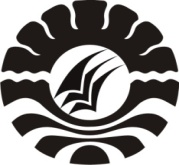 SKRIPSIPENINGKATAN KEMAMPUAN MEMBACA PERMULAAN MELALUI PENERAPANMETODE KATA LEMBAGA DI TAMAN KANAK-KANAK BINAINSANI KECAMATAN SABBANG KABUPATENLUWU UTARA FITRIYANI PROGRAM STUDI PENDIDIKAN GURU PENDIDIKAN ANAK USIA DINI FAKULTAS ILMU PENDIDIKAN UNIVERSITAS NEGERI MAKASSAR 2013